Emergency Action Plan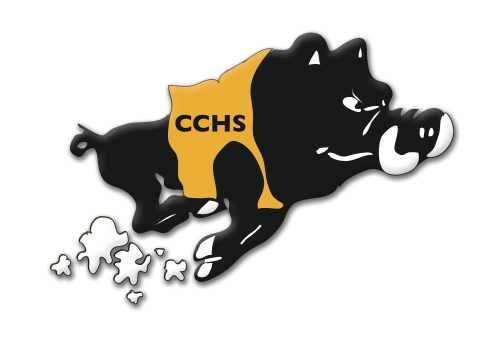 ROTC Room at CCHSVarsity/JV/9TH Grade/Middle SchoolThere is an AED located in the CCHS cafeteria and there is one located by the 1st floor elevatorShould an emergency situation arise the following steps are to be taken.Secure the scene. – Administration, SRO, coachesActivate EMS and call 9-1-1Instruct EMS to report to CCHS and the ROTC room is located on the first floor Room # 605 and we have an athlete in need of emergency medical treatment.Provide the following to EMS:Name, address (105 Darbyshire Road Norman Park, Ga. 31771) phone number of callerNumber of victims and the condition of the victimFirst aid that has been givenSpecific directions to the sceneAny other information as requested by the dispatcherProvide appropriate medical care until EMS arrives and the scene has been turned over to emergency personnel. Assist in any manner needed until the athlete is on his way to hospital.A coach should contact the parent/ guardian and inform them of the situation and ask them to meet at the hospital. (if they are not present at game/practice)A school injury report needs to be filled out.Colquitt Regional Medical Center located at: 3131 S. Main Street, Moultrie, Ga 31768 (229)985-3420 will be the closest hospital where an athlete will be transported.PACKERS SPORTS MEDICINE STAFF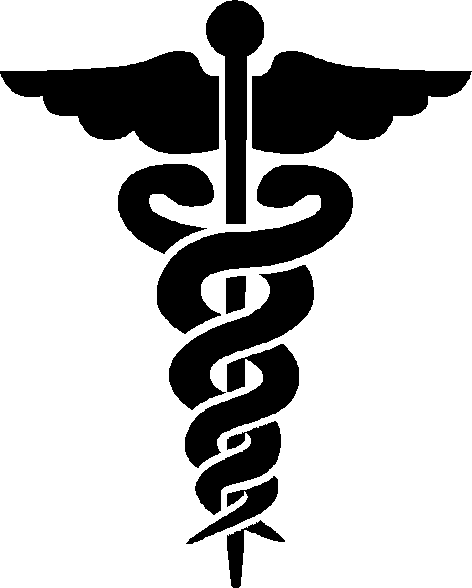 Dr. Kevin Collins – Orthopedic – Office 229-333-9736					Dr. Gary Swartzentruber – Family Physician – Office 229-891-9016                                                                                   Cell 229-347-4870Ryan Kebler - ATC - Athletic Trainer – Cell 727-504-3870Colquitt County High School – 229-890-6141Tammy Perryman – School Nurse – Cell – 229-921-8586 Office 229-890-6141 EXT 23050Suzanne Sumner – Nurse Coordinator – Cell 229-873-4062 Office 229-890-6194 EXT 17102Athletic Director – Greg Tillery – Cell 229-891-8190Middle School/Assistant Athletic Director – Tony Kirkland – Cell 912-429-2068EMT/EMS – Amy Williams – Cell 229-589-0233CCHS Principal (10th – 12th Grades) – Jamie Dixon – Cell 404-217-2014C.A. Gray Principal (8th and 9th Grades) – Fred Smith – Cell 704-795-8841Willie J. Williams Principal (6th and 7th Grades) – Jim Horne – Cell 229-454-1641ROTC Head Coach Rifelry – Emmett Bryant – 229-563-1715ROTC Coach Rifelry – Paul Nagy - 229-891-8072  SRO CCHS– Todd Myrick – 229-529-5493SRO CCHS – Rod Davis – 229-429-0568SRO CCHS – Myles Lee – 229-221-0777SRO CCHS – Katie Roberts – 229-413-3180SRO CA Gray – Will Pierce – 229-392-1208SRO CA Gray – Abby Tucker – 229-319-2563SRO WJ Williams – Hiram Cordona – 229-560-5703SRO Achievement Center – Nakia Benefield – 478-461-8837SRO David Kent – 229-454-3011  Facilities Director – Rick Gehle – 229-873-7817Moultrie Police Chief - Sean Ladson – 229-529-4017Colquitt County Sheriff - Rod Howell – 229-873-1418 